РЕПУБЛИКА БЪЛГАРИЯМинистерство на земеделието, храните и горите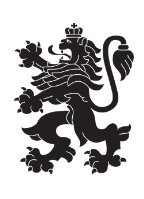 Областна дирекция „Земеделие“ – гр.ПазарджикЗАПОВЕД№ РД-04-108/ 05.08.2019г.Гр. ПазарджикНа основание чл.37в, ал.1 от ЗСПЗЗ и във връзка с чл.3, ал.3, т.1 от Устройствения правилник на Областните дирекции „Земеделие”, З А П О В Я Д В А М:НАЗНАЧАВАМ комисия, която да ръководи сключването на споразумения за ползване на земеделски земи в землището на с. Сестримо,  община Белово, за стопанската 2019 -2020 г.,  в състав:    Председател: Светослава Георгиева Илиева – старши експерт  в ОСЗ Септември;;и членове:Радослава Грозданова – главен специалист  в ОСЗ Септември;2.   Бранимир Маринов– главен  експерт  в ОД,,Земеделие“ гр.Пазарджик3.   Стефан Джамов – кмет на с. Сестримо или оправомощено длъжностно лице;4.   Представител  на СГКК гр. ПазарджикПредседателят на комисията да организира работата й в съответствие с разписаните в ЗСПЗЗ и ППЗСПЗЗ правила.Копие от настоящата заповед да се сведе до знанието на съответните длъжностни лица за сведение и изпълнение.На основание чл. 72б, ал. 1 от ППЗСПЗЗ, заповедта да се обяви в сградата на кметство с. Сестримо и в сградата на общинска служба по земеделие гр. Септември – офис Белово и да се публикува на интернет страниците на община Белово и на областна дирекция "Земеделие" гр. Пазарджик.               
Стоян Атанасов Траянов (Директор)
05.08.2019г. 11:42ч.
ОДЗ-Пазарджик


Електронният подпис се намира в отделен файл с название signature.txt.p7s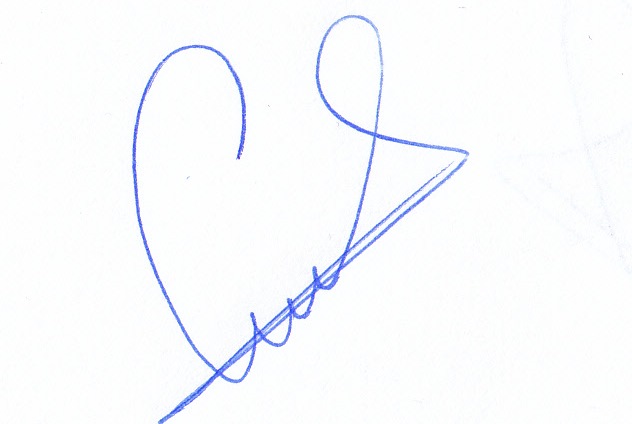 